ПРОЕКТ                                                                                                        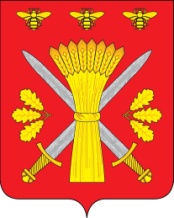 РОССИЙСКАЯ ФЕДЕРАЦИЯОРЛОВСКАЯ ОБЛАСТЬАДМИНИСТРАЦИЯ ТРОСНЯНСКОГО РАЙОНА ПОСТАНОВЛЕНИЕот ___ ________ 2017 г.                                                                                                № ____             с.Тросна Об утверждении схемы размещения нестационарных торговых объектов на территории Троснянского   района на 2018 год.    В соответствии с Федеральным законом от 28 декабря 2009 года № 381-ФЗ «Об основах государственного регулирования торговой деятельности в Российской Федерации», Федеральным законом от 06 октября 2003 года № 131-ФЗ «Об общих принципах организации местного самоуправления в Российской Федерации», Федеральным законом от 07 февраля 1992 года № 2300-1 «О защите прав потребителей», приказом Департамента промышленности, связи и торговли Орловской области от 7 июля 2017 года № 77, постановляет:1.Утвердить схему размещения нестационарных торговых объектов на территории Троснянского района на 2018 год, согласно приложению.2.Настоящее постановление вступает в силу с момента обнародования.3.Контроль за исполнением настоящего постановления   возложить на заместителя главы администрации Троснянского района Борисову Л.С.Глава района                                                                          А.И. Насонов